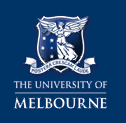 health & safety
witness record of events
Supplement to the Incident investigationhealth & safety
witness record of events
Supplement to the Incident investigationhealth & safety
witness record of events
Supplement to the Incident investigationhealth & safety
witness record of events
Supplement to the Incident investigationhealth & safety
witness record of events
Supplement to the Incident investigationFor use in conjunction with the Health & Safety: Incident, injury and hazard reporting investigation requirements.More help: https://safety.unimelb.edu.au/report-an-incident/incident-reporting This information will be stored and used only in accordance with the university’s privacy policy: https://policy.unimelb.edu.au/MPF1104For use in conjunction with the Health & Safety: Incident, injury and hazard reporting investigation requirements.More help: https://safety.unimelb.edu.au/report-an-incident/incident-reporting This information will be stored and used only in accordance with the university’s privacy policy: https://policy.unimelb.edu.au/MPF1104For use in conjunction with the Health & Safety: Incident, injury and hazard reporting investigation requirements.More help: https://safety.unimelb.edu.au/report-an-incident/incident-reporting This information will be stored and used only in accordance with the university’s privacy policy: https://policy.unimelb.edu.au/MPF1104For use in conjunction with the Health & Safety: Incident, injury and hazard reporting investigation requirements.More help: https://safety.unimelb.edu.au/report-an-incident/incident-reporting This information will be stored and used only in accordance with the university’s privacy policy: https://policy.unimelb.edu.au/MPF1104For use in conjunction with the Health & Safety: Incident, injury and hazard reporting investigation requirements.More help: https://safety.unimelb.edu.au/report-an-incident/incident-reporting This information will be stored and used only in accordance with the university’s privacy policy: https://policy.unimelb.edu.au/MPF1104For use in conjunction with the Health & Safety: Incident, injury and hazard reporting investigation requirements.More help: https://safety.unimelb.edu.au/report-an-incident/incident-reporting This information will be stored and used only in accordance with the university’s privacy policy: https://policy.unimelb.edu.au/MPF1104Details of the incident and person completing this form	ERMS incident report numberDetails of the incident and person completing this form	ERMS incident report numberDetails of the incident and person completing this form	ERMS incident report numberDetails of the incident and person completing this form	ERMS incident report numberDetails of the incident and person completing this form	ERMS incident report numberDetails of the incident and person completing this form	ERMS incident report numberName of person completing this form:       (If different from witness)Name of person completing this form:       (If different from witness)Date of completed (dd/mm/yyyy):       Date of completed (dd/mm/yyyy):       Date of completed (dd/mm/yyyy):       Date of completed (dd/mm/yyyy):       Name of person completing this form:       (If different from witness)Name of person completing this form:       (If different from witness)Date of incident (dd/mm/yyyy):       Date of incident (dd/mm/yyyy):       Date of incident (dd/mm/yyyy):       Date of incident (dd/mm/yyyy):       Witness detailsWitness detailsWitness detailsWitness detailsWitness detailsWitness detailsName of the witness:       Name of the witness:       Name of the witness:       Name of the witness:       Name of the witness:       Name of the witness:       Email address:       Email address:       Email address:       Telephone No.       Telephone No.       Telephone No.       Did the witness see the incident occur? 	Yes  	No  Did the witness see the incident occur? 	Yes  	No  Did the witness see the incident occur? 	Yes  	No  Did the witness see the incident occur? 	Yes  	No  Did the witness see the incident occur? 	Yes  	No  Did the witness see the incident occur? 	Yes  	No  Description of eventsDescription of eventsDescription of eventsDescription of eventsDescription of eventsDescription of eventsSignature of witness; or       Signature of witness; or       Signature of witness; or       Signature of witness; or       Date (dd/mm/yyyy):       Date (dd/mm/yyyy):       Signature of person completing the form      Signature of person completing the form      Signature of person completing the form      Signature of person completing the form      Signature of person completing the form      Signature of person completing the form      Description of events *continued)